Схема проезда на НПС Атырау , Республика Казахстан	Приложение №6Контактные лица:Сериков Мырзабек - +7 (777) 330-31-62Жанетов Талап - +7 (777) 330-31-06Адаев Азамат - +7(777) 330-31-30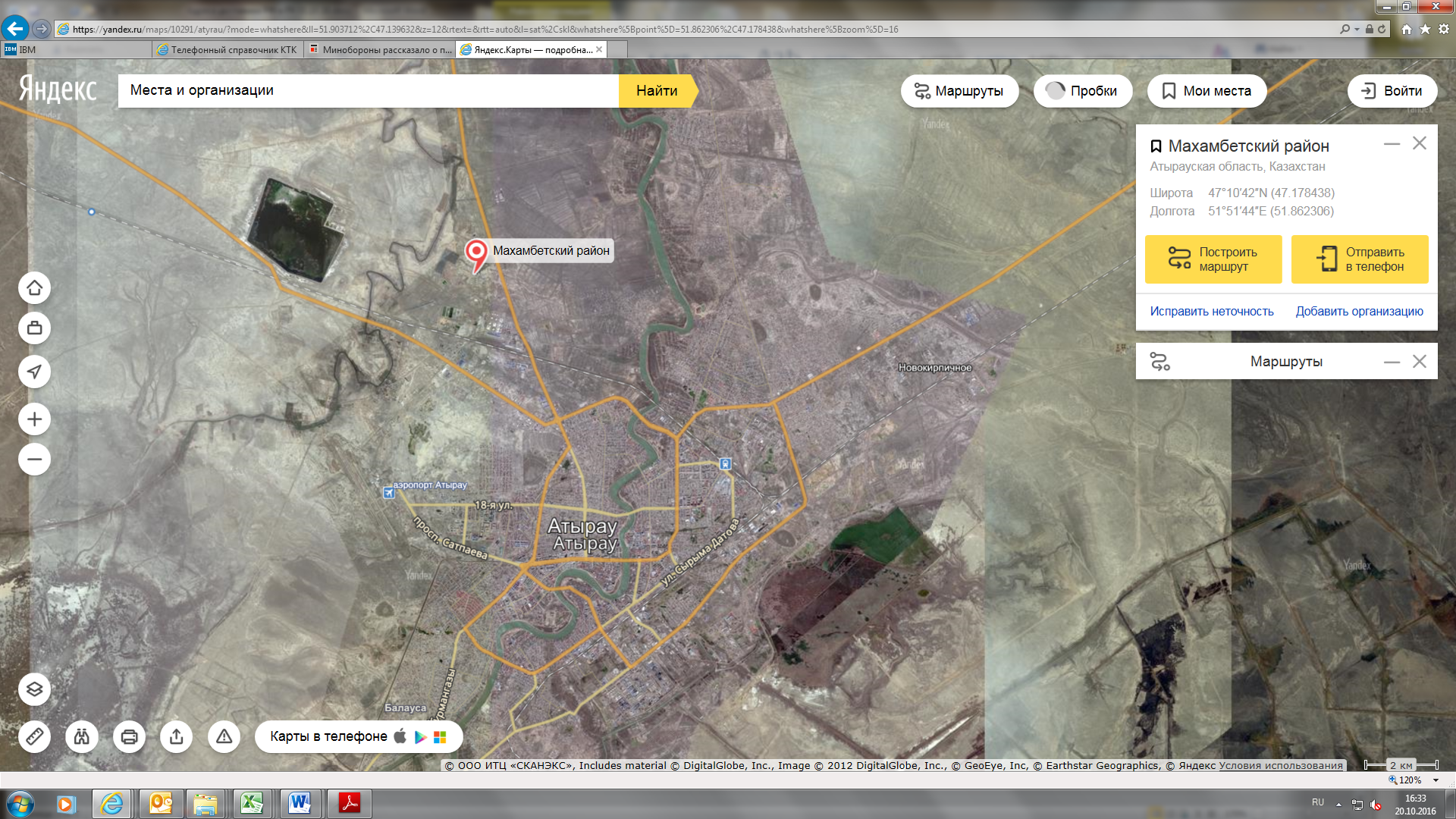 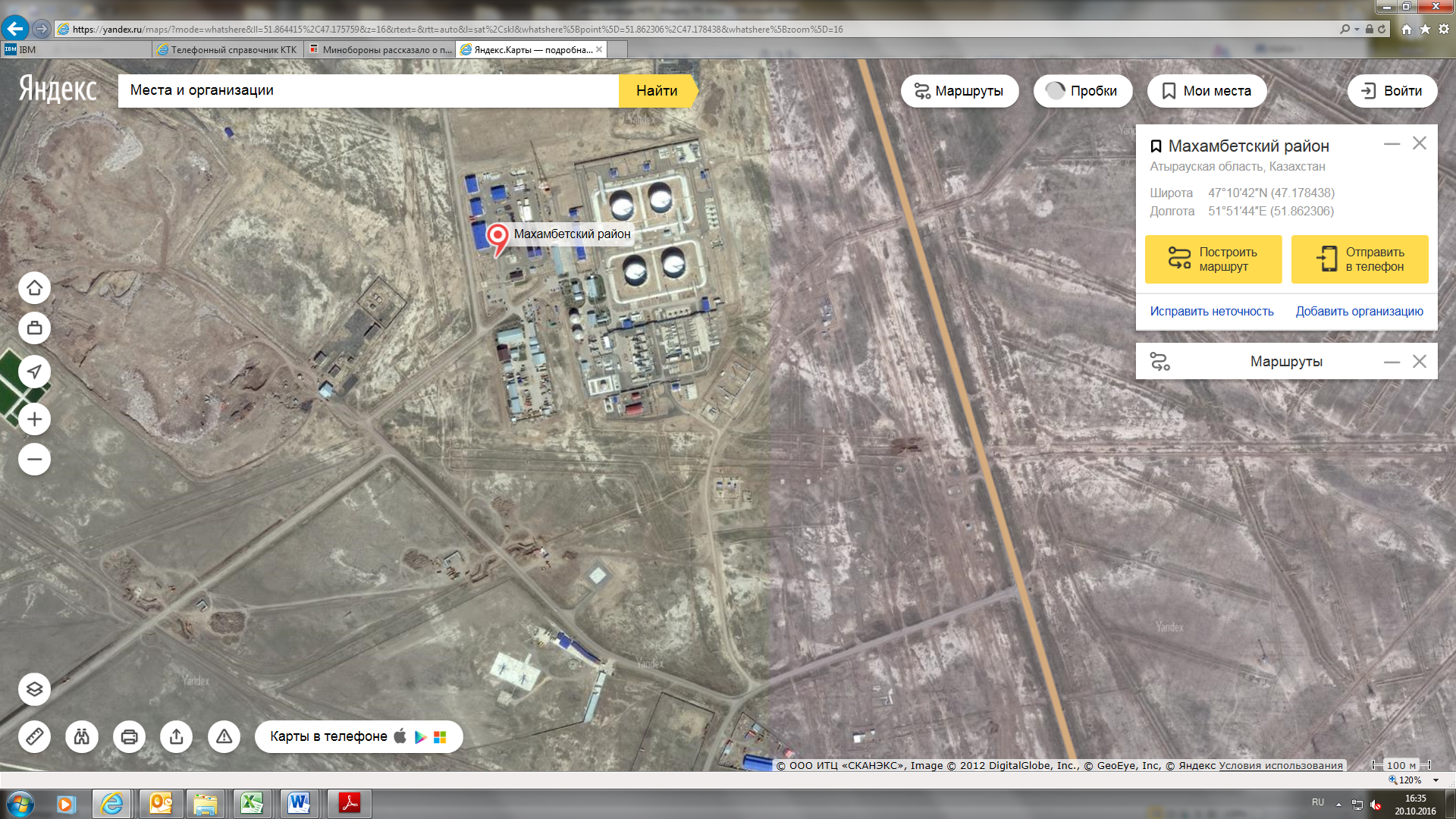 